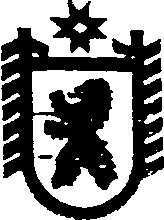 Республика КарелияСОВЕТ СЕГЕЖСКОГО МУНИЦИПАЛЬНОГО РАЙОНА  XLIII     ЗАСЕДАНИЕ     VI   СОЗЫВАРЕШЕНИЕот     05 апреля   2017  года  №  334   СегежаО внесении изменения в решение Совета Сегежского муниципального    района    от   27 марта 2014 г. № 50  Совет Сегежского муниципального района  р е ш и л:1. Внести в решение Совета Сегежского муниципального района  от   27 марта  2014  г.  №   50 «Об избрании секретариата Совета Сегежского муниципального     района    шестого    созыва» изменение, заменив позицию:«Романова Марина Николаевна, помощник главы Сегежского муниципального района.»позицией следующего содержания:«Мещерякова Ирма Владимировна - начальник организационного отдела администрации Сегежского муниципального района.».	2.  Обнародовать настоящее решение путем размещения в газете «Доверие» объявления о его принятии с указанием времени и места ознакомления с ним, а также путем размещения официального текста настоящего решения в  информационно-телекоммуникационной сети «Интернет» на официальном сайте администрации Сегежского муниципального района http://home.onego.ru/~segadmin.  Председатель СоветаСегежского муниципального района                     Глава  Сегежского муниципального района                                                                   С.Ф. ТюковРазослать: в дело – 3.  